Об утверждении реестра мест размещенияконтейнерных площадок для сборатвердых коммунальных отходов на территорииПорецкого муниципального округа ЧувашскойРеспубликиРуководствуясь Федеральным законом от 06.10.2003 № 131-ФЗ "Об общих принципах организации местного самоуправления в Российской Федерации", Федеральным законом от 24.06.1998 № 89-ФЗ "Об отходах производства и потребления", в целях создания благоприятной среды проживания граждан и улучшения санитарно-экологического состояния территории Порецкого муниципального округа Чувашской Республики  администрация Порецкого муниципального округа Чувашской Республики    п о с т а н о в л я е т:1. Утвердить сводный реестр мест (площадок) накопления твердых коммунальных отходов на территории Порецкого муниципального округа Чувашской Республики (Приложение № 1).2. Признать утратившими силу:  - Постановление администрации Анастасовского сельского поселения Порецкого района Чувашской Республики от 29.10.2020 № 74  «Об утверждении реестра мест размещения контейнерных площадок для сбора и накопления твердых коммунальных отходов на территории Анастасовского сельского поселения Порецкого района Чувашской Республики»- Постановление администрации Козловского сельского поселения Порецкого района Чувашской Республики от 27.10.2020 № 69  «Об утверждении реестра мест размещения контейнерных площадок для сбора и накопления твердых коммунальных отходов на территории Козловского сельского поселения Порецкого района Чувашской Республики»- Постановление администрации Кудеихинского сельского поселения Порецкого района Чувашской Республики от 13.11.2020 № 60  «Об утверждении реестра мест размещения контейнерных площадок для сбора и накопления твердых коммунальных отходов на территории Кудеихинского сельского поселения Порецкого района Чувашской Республики»- Постановление администрации Мишуковского сельского поселения Порецкого района Чувашской Республики от 28.10.2020 № 75  «Об утверждении реестра мест размещения контейнерных площадок для сбора и накопления твердых коммунальных отходов на территории Мишуковского сельского поселения Порецкого района Чувашской Республики»- Постановление администрации Напольновского сельского поселения Порецкого района Чувашской Республики от 29.10.2020 № 65  «Об утверждении реестра мест размещения контейнерных площадок для сбора и накопления твердых коммунальных отходов на территории Напольновского сельского поселения Порецкого района Чувашской Республики»- Постановление администрации Никулинского сельского поселения Порецкого района Чувашской Республики от 29.10.2020 № 63  «Об утверждении реестра мест размещения контейнерных площадок для сбора и накопления твердых коммунальных отходов на территории Никулинского сельского поселения Порецкого района Чувашской Республики»- Постановление администрации Октябрьского сельского поселения Порецкого района Чувашской Республики от 29.10.2020 № 61  «Об утверждении реестра мест размещения контейнерных площадок для сбора и накопления твердых коммунальных отходов на территории Октябрьского сельского поселения Порецкого района Чувашской Республики»- Постановление администрации Порецкого сельского поселения Порецкого района Чувашской Республики от 26.10.2020 № 87  «Об утверждении реестра мест размещения контейнерных площадок для сбора и накопления твердых коммунальных отходов на территории Порецкого сельского поселения Порецкого района Чувашской Республики»- Постановление администрации Рындинского сельского поселения Порецкого района Чувашской Республики от 26.10.2020 № 63  «Об утверждении реестра мест размещения контейнерных площадок для сбора и накопления твердых коммунальных отходов на территории Рындинского сельского поселения Порецкого района Чувашской Республики»- Постановление администрации Семеновского сельского поселения Порецкого района Чувашской Республики от 22.10.2020 № 64  «Об утверждении реестра мест размещения контейнерных площадок для сбора и накопления твердых коммунальных отходов на территории Семеновского сельского поселения Порецкого района Чувашской Республики»- Постановление администрации Сиявского сельского поселения Порецкого района Чувашской Республики от 31.10.2020 № 67  «Об утверждении реестра мест размещения контейнерных площадок для сбора и накопления твердых коммунальных отходов на территории Сиявского сельского поселения Порецкого района Чувашской Республики»- Постановление администрации Сыресинского сельского поселения Порецкого района Чувашской Республики от 26.07.2021 № 53  «Об утверждении реестра мест размещения контейнерных площадок для сбора и накопления твердых коммунальных отходов на территории Сыресинского сельского поселения Порецкого района Чувашской Республики»3. Настоящее постановление вступает в силу со дня его официального опубликования в издании «Вестник Поречья» и подлежит размещению на сайте Порецкого муниципального округа в сети «Интернет».4. Контроль за выполнением настоящего постановления возложить на врио первого заместителя главы администрации - начальника отдела строительства, дорожного хозяйства, ЖКХ и экологии Никонорова И.А.Глава Порецкого муниципального округа                                                               Е.В. Лебедев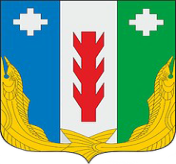 Администрация Порецкого муниципального округа Чувашской РеспубликиПОСТАНОВЛЕНИЕ28.08.2023 № 493с. ПорецкоеЧăваш РеспубликинПăрачкав муниципалитет округӗн администрацийĕЙЫШĂНУ28.08.2023  № 493Пăрачкав салиПриложение № 1 к постановлению админитсрации Порецкого муниципальног округа Чувашской Республики от _______________№ Приложение № 1 к постановлению админитсрации Порецкого муниципальног округа Чувашской Республики от _______________№ Приложение № 1 к постановлению админитсрации Порецкого муниципальног округа Чувашской Республики от _______________№ Приложение № 1 к постановлению админитсрации Порецкого муниципальног округа Чувашской Республики от _______________№  СВОДНЫЙ РЕЕСТР МЕСТ (ПЛОЩАДОК) НАКОПЛЕНИЯ ТВЕРДЫХ КОММУНАЛЬНЫХ ОТХОДОВ ПОРЕЦКОГО МУНИЦИПАЛЬНОГО ОКРУГА СВОДНЫЙ РЕЕСТР МЕСТ (ПЛОЩАДОК) НАКОПЛЕНИЯ ТВЕРДЫХ КОММУНАЛЬНЫХ ОТХОДОВ ПОРЕЦКОГО МУНИЦИПАЛЬНОГО ОКРУГА СВОДНЫЙ РЕЕСТР МЕСТ (ПЛОЩАДОК) НАКОПЛЕНИЯ ТВЕРДЫХ КОММУНАЛЬНЫХ ОТХОДОВ ПОРЕЦКОГО МУНИЦИПАЛЬНОГО ОКРУГА СВОДНЫЙ РЕЕСТР МЕСТ (ПЛОЩАДОК) НАКОПЛЕНИЯ ТВЕРДЫХ КОММУНАЛЬНЫХ ОТХОДОВ ПОРЕЦКОГО МУНИЦИПАЛЬНОГО ОКРУГА СВОДНЫЙ РЕЕСТР МЕСТ (ПЛОЩАДОК) НАКОПЛЕНИЯ ТВЕРДЫХ КОММУНАЛЬНЫХ ОТХОДОВ ПОРЕЦКОГО МУНИЦИПАЛЬНОГО ОКРУГА СВОДНЫЙ РЕЕСТР МЕСТ (ПЛОЩАДОК) НАКОПЛЕНИЯ ТВЕРДЫХ КОММУНАЛЬНЫХ ОТХОДОВ ПОРЕЦКОГО МУНИЦИПАЛЬНОГО ОКРУГА СВОДНЫЙ РЕЕСТР МЕСТ (ПЛОЩАДОК) НАКОПЛЕНИЯ ТВЕРДЫХ КОММУНАЛЬНЫХ ОТХОДОВ ПОРЕЦКОГО МУНИЦИПАЛЬНОГО ОКРУГА СВОДНЫЙ РЕЕСТР МЕСТ (ПЛОЩАДОК) НАКОПЛЕНИЯ ТВЕРДЫХ КОММУНАЛЬНЫХ ОТХОДОВ ПОРЕЦКОГО МУНИЦИПАЛЬНОГО ОКРУГА СВОДНЫЙ РЕЕСТР МЕСТ (ПЛОЩАДОК) НАКОПЛЕНИЯ ТВЕРДЫХ КОММУНАЛЬНЫХ ОТХОДОВ ПОРЕЦКОГО МУНИЦИПАЛЬНОГО ОКРУГА СВОДНЫЙ РЕЕСТР МЕСТ (ПЛОЩАДОК) НАКОПЛЕНИЯ ТВЕРДЫХ КОММУНАЛЬНЫХ ОТХОДОВ ПОРЕЦКОГО МУНИЦИПАЛЬНОГО ОКРУГА СВОДНЫЙ РЕЕСТР МЕСТ (ПЛОЩАДОК) НАКОПЛЕНИЯ ТВЕРДЫХ КОММУНАЛЬНЫХ ОТХОДОВ ПОРЕЦКОГО МУНИЦИПАЛЬНОГО ОКРУГА СВОДНЫЙ РЕЕСТР МЕСТ (ПЛОЩАДОК) НАКОПЛЕНИЯ ТВЕРДЫХ КОММУНАЛЬНЫХ ОТХОДОВ ПОРЕЦКОГО МУНИЦИПАЛЬНОГО ОКРУГА СВОДНЫЙ РЕЕСТР МЕСТ (ПЛОЩАДОК) НАКОПЛЕНИЯ ТВЕРДЫХ КОММУНАЛЬНЫХ ОТХОДОВ ПОРЕЦКОГО МУНИЦИПАЛЬНОГО ОКРУГА№Данные о нахождении мест (площадок) накопления твердых коммунальных отходовДанные о нахождении мест (площадок) накопления твердых коммунальных отходовДанные о нахождении мест (площадок) накопления твердых коммунальных отходовДанные о нахождении мест (площадок) накопления твердых коммунальных отходовДанные о нахождении мест (площадок) накопления твердых коммунальных отходовДанные о нахождении мест (площадок) накопления твердых коммунальных отходовДанные о технических характеристиках мест (площадок) накопления твердых коммунальных отходов Данные о технических характеристиках мест (площадок) накопления твердых коммунальных отходов Данные о технических характеристиках мест (площадок) накопления твердых коммунальных отходов Данные о технических характеристиках мест (площадок) накопления твердых коммунальных отходов Данные о собственникахДанные об источниках образования ТКО№Муниципальный округНаселенный пунктУлицаДомШирота*Долгота*Объем бакаКоличество контейнеров для ТКО (шт)Основание площадкиОграждениеДанные о собственникахДанные об источниках образования ТКО Порецкий территориальный отдел Порецкий территориальный отдел Порецкий территориальный отдел Порецкий территориальный отдел Порецкий территориальный отдел Порецкий территориальный отдел Порецкий территориальный отдел Порецкий территориальный отдел Порецкий территориальный отдел Порецкий территориальный отдел Порецкий территориальный отдел Порецкий территориальный отдел Порецкий территориальный отдел1Порецкий МОс. Порецкое ул. Крылова д. 5655.189056 46.3327501, 13бетонпрофнастиладминистрация Порецкого МО частное лицо2Порецкий МОс. Порецкое ул.  Крупскойд. 755.189361 46.3190831, 14бетонпрофнастиладминистрация Порецкого МО частное лицо3Порецкий МОс. Порецкое ул.  Ульянова д. 13355.190639 46.3134441, 12бетонпрофнастиладминистрация Порецкого МО частное лицо4Порецкий МОс. Порецкое ул.  Ульянова д. 13955.189778 46.3126111, 12бетонпрофнастиладминистрация Порецкого МО частное лицо5Порецкий МОс. Порецкое ул.  Крупскойд. 7355.19150046.3144721, 14бетонпрофнастиладминистрация Порецкого МО частное лицо6Порецкий МОс. Порецкое ул.  Крупскойд. 6755.190361 46.3165831, 13бетонпрофнастиладминистрация Порецкого МО частное лицо7Порецкий МОс. Порецкое  ул. Ленинад.16155.182639 46.3369171, 12бетонпрофнастиладминистрация Порецкого МО частное лицо8Порецкий МОс. Порецкое ул. Ленинад.16355.182278 46.3366941, 12бетонпрофнастиладминистрация Порецкого МО частное лицо9Порецкий МОс. Порецкое  ул. Кировад.5455.188056 46.3306391, 15бетонпрофнастиладминистрация Порецкого МО частное лицо10Порецкий МОс. Порецкое  ул. Кировад.4855.187314 46.3314531, 12бетонпрофнастиладминистрация Порецкого МО частное лицо11Порецкий МОс. Порецкое ул. Кооперативнаяд.2355.198448 46.3220091, 12бетонпрофнастиладминистрация Порецкого МО частное лицо12Порецкий МОс. Порецкое  ул. Ульяновад. 5255.197444 46.3265281, 11бетонпрофнастиладминистрация Порецкого МО частное лицо13Порецкий МОс. Порецкое  ул. Ульяновад. 3255.198473 46.3283591, 13бетонпрофнастиладминистрация Порецкого МО частное лицо14Порецкий МОс. Порецкое  ул. Ленинад. 7755.191806 46.3371941, 15бетонпрофнастиладминистрация Порецкого МО частное лицо15Порецкий МОс. Порецкое  ул. Ленинад. 77/155.19199046.3367471,11бетонпрофнастиладминистрация Порецкого МО частное лицо16Порецкий МОс. Порецкое  ул. Ульяновад. 155.19911146.3348061, 12бетонпрофнастиладминистрация Порецкого МО частное лицо17Порецкий МОс. Порецкоепер. Школьныйд. 255.194083 46.3340561, 12бетонпрофнастиладминистрация Порецкого МО частное лицо18Порецкий МОс. Порецкое ул. Ленинад. 15755.183361 46.3363611, 11бетонпрофнастиладминистрация Порецкого МО частное лицо19Порецкий МОс. Порецкое  ул. Ленинад. 17355.175750 46.3358061, 11бетонпрофнастиладминистрация Порецкого МО частное лицо20Порецкий МОс. Порецкое ул.  Крупскойд. 2855.192167 46.3169371, 12бетонпрофнастиладминистрация Порецкого МО частное лицо21Порецкий МОс. Порецкое ул. Ленинад. 5555.193222 46.3334171, 12бетонпрофнастиладминистрация Порецкого МО частное лицо22Порецкий МОс. ПорецкоеКладбище55.200639 46.3037221, 12бетонпрофнастиладминистрация Порецкого МО частное лицо23Порецкий МОс. ПорецкоеКладбище55.200639 46.3037221, 12бетонпрофнастиладминистрация Порецкого МО частное лицо24Порецкий МОс. Порецкое ул. Кооперативнаяд.8755.199928 46.3205651, 12бетонпрофнастиладминистрация Порецкого МО частное лицо25Порецкий МОс. Порецкое ул. Кооперативнаяд. 3755.197687 46.3219241, 12бетонпрофнастиладминистрация Порецкого МО частное лицо26Порецкий МОс. Порецкое ул. 1-Пятилеткид.53 55.199366 46.3135231, 12бетонпрофнастиладминистрация Порецкого МО частное лицо27Порецкий МОс. Порецкое ул. 1-Пятилеткид.2755.201972 46.3166111, 11бетонпрофнастиладминистрация Порецкого МО частное лицо28Порецкий МОс. Порецкое ул. 2-Пятилеткид.  4255.1996746.308371, 11бетонпрофнастиладминистрация Порецкого МО частное лицо29Порецкий МОс. Порецкое ул. 2-Пятилеткид. 355.202976 46.3138871, 11бетонпрофнастиладминистрация Порецкого МО частное лицо30Порецкий МОс. Порецкое ул.  Родионовад. 155.199083 46.3110561, 12бетонпрофнастиладминистрация Порецкого МО частное лицо31Порецкий МОс. Порецкое ул.  Свердловад.6855.196664 46.3096191, 11бетонпрофнастиладминистрация Порецкого МО частное лицо32Порецкий МОс. Порецкое ул. Ульяновад. 5855.197056 46.3254171, 12бетонпрофнастиладминистрация Порецкого МО частное лицо33Порецкий МОс. Порецкое ул. Свердловад.3455.198707 46.3169491, 12бетонпрофнастиладминистрация Порецкого МО частное лицо34Порецкий МОс. Порецкое ул. Ульяновад.10455.194750 46.3181111, 12бетонпрофнастиладминистрация Порецкого МО частное лицо35Порецкий МОс. Порецкое ул. 1-я Набережнаяд. 2455.198167 46.3387781, 11бетонпрофнастиладминистрация Порецкого МО частное лицо36Порецкий МОс. Порецкое ул. 2-я Набережнаяд. 2955.202214 46.3400791, 12бетонпрофнастиладминистрация Порецкого МО частное лицо37Порецкий МОс. Порецкое ул. 3-я Набережнаяд. 1755.203500 46.3361941, 12бетонпрофнастиладминистрация Порецкого МО частное лицо38Порецкий МОс. Порецкое ул.  Ленинад. 4155.194361 46.3325831, 12бетонпрофнастиладминистрация Порецкого МО частное лицо39Порецкий МОс. Порецкое ул. Ленинад. 103 55.189722 46.3369441, 12бетонпрофнастиладминистрация Порецкого МО частное лицо40Порецкий МОс. Порецкое  ул. Ленинад.15855.185194 46.3356391, 11бетонпрофнастиладминистрация Порецкого МО частное лицо41Порецкий МОс. Порецкое  ул. Горькогод.1355.191833 46.3188611, 12бетонпрофнастиладминистрация Порецкого МО частное лицо42Порецкий МОс. Порецкое ул.  Садоваяд.2055.192111 46.3247781, 12бетонпрофнастиладминистрация Порецкого МО частное лицо43Порецкий МОс. Порецкое ул.  Кировад.4955.189599 46.3299731, 12бетонпрофнастиладминистрация Порецкого МО частное лицо44Порецкий МОс. Порецкое ул. Фроловад.3155.187361 46.3228331, 12бетонпрофнастиладминистрация Порецкого МО частное лицо45Порецкий МОс. Порецкое ул. Арлашкинад.2855.186500 46.3243331, 12бетонпрофнастиладминистрация Порецкого МО частное лицо46Порецкий МОс. Порецкое ул. Яшинад. 3255.185750 46.3242221, 11бетонпрофнастиладминистрация Порецкого МО частное лицо47Порецкий МОс. Порецкое ул. Подзаходниковад. 4355.185556 46.3184171, 12бетонпрофнастиладминистрация Порецкого МО частное лицо48Порецкий МОс. Порецкое ул. Подзаходниковад.2855.187722 46.3223611, 12бетонпрофнастиладминистрация Порецкого МО частное лицо49Порецкий МОс. Порецкое ул. Крупскойд.4855.189667 46.3227221, 12бетонпрофнастиладминистрация Порецкого МО частное лицо50Порецкий МОс. Порецкое ул. Крыловад. 57 55.191917 46.3301391, 12бетонпрофнастиладминистрация Порецкого МО частное лицо51Порецкий МОс. Порецкое  ул. Садоваяд. 4955.190981 46.3294251, 12бетонпрофнастиладминистрация Порецкого МО частное лицо52Порецкий МОс. Порецкое ул. Крыловад.10755.186194 46.3338061, 11бетонпрофнастиладминистрация Порецкого МО частное лицо53Порецкий МОс. Порецкое ул. Мишутинад. 1855.18452846.3314171, 12бетонпрофнастиладминистрация Порецкого МО частное лицо54Порецкий МОс. Порецкое ул. Яшинад. 4855.18481446.3253981, 12бетонпрофнастиладминистрация Порецкого МО частное лицо55Порецкий МОс. Порецкое ул. Комсомольскаяд.15655.185167 46.3387501, 12бетонпрофнастиладминистрация Порецкого МО частное лицо56Порецкий МОс. Порецкое  ул. Комсомольскаяд.149 55.187472 46.3395561, 12бетонпрофнастиладминистрация Порецкого МО частное лицо57Порецкий МОс. Порецкое  ул. Комсомольскаяд.8755.193361 46.3392781, 12бетонпрофнастиладминистрация Порецкого МО частное лицо58Порецкий МОс. Порецкое ул. Комсомольскаяд.4255.196000 46.3375561, 13бетонпрофнастиладминистрация Порецкого МО частное лицо59Порецкий МОс. Порецкое ул. Октябрьскаяд.1255.200889 46.3330001, 12бетонпрофнастиладминистрация Порецкого МО частное лицо60Порецкий МОс. Порецкое ул. Октябрьскаяд.5655.202944 46.3284441, 12бетонпрофнастиладминистрация Порецкого МО частное лицо61Порецкий МОс. Порецкое ул. Севастьяновад.7755.20032846.3294251, 12бетонпрофнастиладминистрация Порецкого МО частное лицо62Порецкий МОс. Порецкое ул. Ульяновад. 10 55.199159 46.3321801, 11бетонпрофнастиладминистрация Порецкого МО частное лицо63Порецкий МОс. Порецкое ул. Севастьяновад. 17455.20113546.3217351, 11бетонпрофнастиладминистрация Порецкого МО частное лицо64Порецкий МОс. Порецкое ул. Кооперативнаяд.4455.200328 46.3226881, 12бетонпрофнастиладминистрация Порецкого МО частное лицо65Порецкий МОс. Порецкое ул. Севастьяновад.3055.196833 46.3345731, 12бетонпрофнастиладминистрация Порецкого МО частное лицо66Порецкий МОс. Порецкое ул. Советскаяд.4 55.196194 46.3266671, 12бетонпрофнастиладминистрация Порецкого МО частное лицо67Порецкий МОс. Порецкое ул. Захаровад. 8655.193694 46.3307501, 12бетонпрофнастиладминистрация Порецкого МО частное лицо68Порецкий МОс. Порецкое ул. Захаровад. 955.195083 46.3239721, 12бетонпрофнастиладминистрация Порецкого МО частное лицо69Порецкий МОс. Порецкое ул. Чапаевад. 5355.193678 46.3089441, 11бетонпрофнастиладминистрация Порецкого МО частное лицо70Порецкий МОс. Порецкое ул. Чапаевад. 5155.192694 46.3125281, 11бетонпрофнастиладминистрация Порецкого МО частное лицо71Порецкий МОс. Порецкое ул. Чапаевад. 755.197250 46.3176111, 11бетонпрофнастиладминистрация Порецкого МО частное лицо72Порецкий МОс. Порецкое ул. Подзаходниковад.4555.185276 46.3190311, 12бетонпрофнастиладминистрация Порецкого МО частное лицо73Порецкий МОс. Порецкоеул. 1-Пятилеткид. 10455.197739 46.3074161, 11бетонпрофнастиладминистрация Порецкого МО частное лицо74Порецкий МОс. Порецкоеул. Кирова д. 255.184120 46.3206391, 12бетонпрофнастиладминистрация Порецкого МО частное лицо75Порецкий МОс. Порецкоеул. Подзаходниковад. 6155.182997 46.3224801, 11бетонпрофнастиладминистрация Порецкого МО частное лицо76Порецкий МОс. Порецкое ул. Комсомольская д.25355.181390 46.3412111, 12бетонпрофнастиладминистрация Порецкого МО частное лицо77Порецкий МОс. Порецкоеул. Садоваяд.155.193178 46.3215211, 12бетонпрофнастиладминистрация Порецкого МО частное лицо78Порецкий МОс. Порецкоеул. Севастьянова д.11755.201500 46.3249781, 11бетонпрофнастиладминистрация Порецкого МО частное лицо79Порецкий МОс. Порецкоеул. Коминтерна д.3455.20344446.3314441, 12бетонпрофнастиладминистрация Порецкого МО частное лицо80Порецкий МОс. Порецкоеул. Ленинад.12355.18795946.3362611,11бетонпрофнастиладминистрация Порецкого МО частное лицо81Порецкий МОс. Порецкоеул. Крыловад.5455.189701 46.3326141,11бетонпрофнастиладминистрация Порецкого МО частное лицо82Порецкий МОс. Порецкоеул. Садоваяд.6855.189203 46.3317881,11бетонпрофнастиладминистрация Порецкого МО частное лицо83Порецкий МОс. Порецкоеул. Яшинад.755.187702 46.3277721,11бетонпрофнастиладминистрация Порецкого МО частное лицо84Порецкий МОс. Порецкоеул. Арлашкинад.2055.187784 46.3261281,11бетонпрофнастиладминистрация Порецкого МО частное лицо85Порецкий МОс. Порецкоеул. Подзаходникова д.255.190580 46.3261101,11бетонпрофнастиладминистрация Порецкого МО частное лицо86Порецкий МОс. Порецкоеул. Колхознаяд.155.198818 46.3296231,12бетонпрофнастиладминистрация Порецкого МО частное лицо87Порецкий МОс. Порецкоеул. Октябрьскаяд.7855.203986 46.3259661,11бетонпрофнастиладминистрация Порецкого МО частное лицо88Порецкий МОс. Порецкоеул.Коминтернад.5955.204557 46.3274761,12бетонпрофнастиладминистрация Порецкого МО частное лицо89Порецкий МОс. Порецкоеул.Комсомольскаяд.855.199060 46.3355361,13бетонпрофнастиладминистрация Порецкого МО частное лицо90Порецкий МОс. Порецкоеул.Комсомольскаяд.24555.182033 46.3428101,12бетонпрофнастиладминистрация Порецкого МО частное лицо91Порецкий МОс. Порецкоеул. Крыловад. 1155.19386146.3223671,11бетонпрофнастиладминистрация Порецкого МО частное лицо92Порецкий МОс. Порецкоестадион "Поречье"55.18475046.3273781,12бетонпрофнастиладминистрация Порецкого МО частное лицо93Порецкий МОс. Порецкоеул. Мишутинад. 6055.18401746.3302421,11бетонпрофнастиладминистрация Порецкого МО частное лицо94Порецкий МОс. Порецкоеул. Ленинад. 155.1974546.330371,12бетонпрофнастилюр. Лицо95Порецкий МОс. Порецкоеул. Ленинад. 255.1974746.328981,12бетонпрофнастиладминистрация Порецкого МО частное лицо96Порецкий МОс. Порецкоеул. Ленинад. 355.1970946.330721,11бетонпрофнастиладминистрация Порецкого МО частное лицо97Порецкий МОс. Порецкоеул. Ленинад.455.1966546.329231,11бетонпрофнастиладминистрация Порецкого МО частное лицо98Порецкий МОс. Порецкоеул. Ленинад. 6255.19197346.3320301,14бетонпрофнастиладминистрация Порецкого МО частное лицо99Порецкий МОс. Порецкоепер. Школьный д. 455.1941746.335711,14бетонпрофнастиладминистрация Порецкого МО частное лицо100Порецкий МОс. Порецкоепер. Школьный д. 655.19434046.3363341,11бетонпрофнастиладминистрация Порецкого МО частное лицо101Порецкий МОс.Порецкоеул. Ульянова д. 955.1984246.333181,11бетонпрофнастилюр. Лицоюр. Лицо102Порецкий МОс.Порецкоеул. 2-ой Пятилетки д. 5155.19924246.3074441,11бетонпрофнастиладминистрация Порецкого МО частное лицо103Порецкий МОс.Порецкоеул. Автодорога Порецкое - бахмутово 2 кмд.155.26384946.4507621,15бетонпрофнастилООО ГиПор - Мюр. Лицо104Порецкий МОс.Порецкоеул. Колхозная д.155.19881846.3296231,11бетонпрофнастилПолицияюр. Лицо105Порецкий МОс.Порецкоеул. Коминтернад. 655.2017746.334931,11бетонпрофнастилПЧ № 38юр. Лицо106Порецкий МОс.Порецкоеул. Комсомольскаяд. 1155.1989446.336131,11бетонпрофнастилСанпедстанцияюр. Лицо107Порецкий МОс.Порецкоеул. Комсомольскаяд. 555.1994846.335901,13бетонпрофнастилДетский домюр. Лицо108Порецкий МОс.Порецкоеул. Кооперативнаяд. 1755.1980646.323661,13бетонпрофнастилРайпоюр. Лицо109Порецкий МОс.Порецкоеул. Кооперативнаяд. 1955.1980746.322611,11бетонпрофнастилРайпоюр. Лицо110Порецкий МОс.Порецкоеул. Кооперативнаяд. 23а55.1983546.321311,11бетонпрофнастилРайпоюр. Лицо111Порецкий МОс.Порецкоеул. Кооперативнаяд. 2455.1977946.325611,11бетонпрофнастилРайпоюр. Лицо112Порецкий МОс.Порецкоеул. Кооперативнаяд. 34а55.1991446.322191,11бетонпрофнастилРайпоюр. Лицо113Порецкий МОс.Порецкоеул. Кооперативнаяд. 955.1977246.324591,12бетонпрофнастилРайпоюр. Лицо114Порецкий МОс.Порецкоеул. Крупскойд. 2455.1875946.321841,11бетонпрофнастилРайпоюр. Лицо115Порецкий МОс.Порецкоеул. Крупскойд. 26а55.1875946.321841,12бетонпрофнастиладминистрация Порецкого МО частное лицо116Порецкий МОс. Порецкоеул. Фроловад. 361,11бетонпрофнастилюр. Лицоюр. Лицо117Порецкий МОс.Порецкоеул. Ленинад. 1055.1907046.335231,11бетонпрофнастилПятерочкаюр. Лицо118Порецкий МОс.Порецкоеул. Ленинад. 17355.17575046.3358061,11бетонпрофнастилюр. Лицо119Порецкий МОс.Порецкоеул. Ленинад. 10355.18795946.3362611,13бетонпрофнастилПорецкая ЦРБюр. Лицо120Порецкий МОс.Порецкоеул. Ленинад. 18055.1907046.335231,11бетонпрофнастилюр. Лицоюр. Лицо121Порецкий МОс.Порецкоеул. Ленинад. 18455.1907046.335231,11бетонпрофнастилюр. Лицоюр. Лицо122Порецкий МОс.Порецкоеул. Ленинад. 2а55.1974746.328981,11бетонпрофнастилюр. Лицоюр. Лицо123Порецкий МОс.Порецкоеул. Ленинад. 555.1966246.330971,12бетонпрофнастилюр. Лицоюр. Лицо124Порецкий МОс.Порецкоеул. Ленинад. 6555.1925146.334161,11бетонпрофнастилюр. Лицоюр. Лицо125Порецкий МОс.Порецкоеул. Ленинад. 99 55.1901146.336131,11бетонпрофнастилюр. Лицоюр. Лицо126Порецкий МОс.Порецкоеул. Ленинад. 9355.1905246.335821,11бетонпрофнастилюр. Лицоюр. Лицо127Порецкий МОс.Порецкоеул. Октябрьскаяд. 155.1997046.333391,11бетонпрофнастилРег. палатаюр. Лицо128Порецкий МОс.Порецкоеул. Октябрьскаяд.9 55.2011146.333591,11бетонпрофнастилВДПОюр. Лицо129Порецкий МОс.Порецкоеул. Ульянова Д. 14555.18681246.3154161,11бетонпрофнастилюр. Лицоюр. Лицо130Порецкий МОс.Порецкоеул. Ульянова д. 15755.19183646.3131651,11бетонпрофнастилюр. Лицоюр. Лицо131Порецкий МОс.Порецкоеул. Ульянова д. 18255.18976446.3060391,12бетонпрофнастилюр. Лицоюр. Лицо132Порецкий МОс.Порецкоеул. Ульянова д. 255.1993546.333491,13бетонпрофнастилюр. Лицоюр. Лицо133Порецкий МОс.Порецкоеул. Ульянова д. 2455.1984646.329311,13бетонпрофнастилюр. Лицоюр. Лицо134Порецкий МОс.Порецкоеул. Ульянова д. 355.1988846.333921,12бетонпрофнастилюр. Лицоюр. Лицо135Порецкий МОс.Порецкоеул. Ульянова д. 3655.1980646.328431,11бетонпрофнастилюр. Лицоюр. Лицо136Порецкий МОс.Порецкоеул. Ульянова д. 4555.1966646.327931,11бетонпрофнастилюр. Лицоюр. Лицо137Порецкий МОс.Порецкоеул. Ульянова д. 4855.1975246.327221,11бетонпрофнастилюр. Лицоюр. ЛицоАнастасовский территориальный отделАнастасовский территориальный отделАнастасовский территориальный отделАнастасовский территориальный отделАнастасовский территориальный отделАнастасовский территориальный отделАнастасовский территориальный отделАнастасовский территориальный отделАнастасовский территориальный отделАнастасовский территориальный отделАнастасовский территориальный отделАнастасовский территориальный отделАнастасовский территориальный отдел1Порецкий МОд. Бахмутово ул. Набережнаяд. 1855.194525 46.2576301, 12бетонпрофнастиладминистрация Порецкого МО частное лицо2Порецкий МОд. Бахмутово ул. Бахмутовод. 49а55.196490 46.2514871, 12бетонпрофнастиладминистрация Порецкого МО частное лицо3Порецкий МОд. Бахмутово ул. Бахмутовод. 9055.196049 46.2452181, 12бетонпрофнастиладминистрация Порецкого МО частное лицо4Порецкий МОс. Анастасово ул. Анастасово-2д. 25а55.192405 46.2455221, 12бетонпрофнастиладминистрация Порецкого МО частное лицо5Порецкий МОс. Анастасово ул. Анастасово-2д. 5255.188159 46.2445341, 12бетонпрофнастиладминистрация Порецкого МО частное лицо6Порецкий МОс. Анастасово ул. Анастасово-1д. 555.180212 46.2451791, 12бетонпрофнастиладминистрация Порецкого МО частное лицо7Порецкий МОс. Анастасово ул. Анастасово-1д. 39а55.177198 46.2491961, 12бетонпрофнастиладминистрация Порецкого МО частное лицо8Порецкий МОс. Анастасово ул. Коровинод. 1355.172383 46.2542271, 12бетонпрофнастиладминистрация Порецкого МО частное лицо9Порецкий МОд. Коровино ул. Коровинод. 6455.166876 46.2531141, 12бетонпрофнастиладминистрация Порецкого МО частное лицо10Порецкий МОд. Коровино ул. Коровинод. 10455.162721 46.2524031, 12бетонпрофнастиладминистрация Порецкого МО частное лицо11Порецкий МОд. Бахмутово ул.Бахмутово д.255.196089 46.2655911, 12бетонпрофнастиладминистрация Порецкого МО частное лицо12Порецкий МОд. Бахмутово ул.Бахмутово д.4655.197964 46.2579831, 11бетонпрофнастиладминистрация Порецкого МО частное лицо13Порецкий МОс. Анастасово ул.Анастасово-2 д.10355.184150 46.2460161, 12бетонпрофнастиладминистрация Порецкого МО частное лицо14Порецкий МОс. Анастасово ул.Анастасово-2 д.98а (школа)55.182279 46.2435881, 11бетонпрофнастиладминистрация Порецкого МО частное лицо15Порецкий МОс. Анастасово ул.Анастасово-1 д.7455.175027 46.2450271, 12бетонпрофнастиладминистрация Порецкого МО частное лицо16Порецкий МОс. Анастасово ул.Анастасово-1 д. 99 б (церковь)55.17852646.2546231, 11бетонпрофнастиладминистрация Порецкого МО частное лицо17Порецкий МОд. Бахмутово ул.Луговая д.2655.194279 46.2402191, 11бетонпрофнастиладминистрация Порецкого МО частное лицо18Порецкий МОд. Бахмутово ул.Колхозная д.2155.198594 46.2388591, 11бетонпрофнастиладминистрация Порецкого МО частное лицо19Порецкий МОс. Анастасово ул.Чижовка д.2255.194696 46.2533651, 11бетонпрофнастиладминистрация Порецкого МО частное лицо20Порецкий МОс. Анастасово ул.Чижовка д.5255.189595 46.2520061, 11бетонпрофнастиладминистрация Порецкого МО частное лицо21Порецкий МОс. Анастасово ул.Анастасово-2 д. 10955.18038546.2334281,12бетонпрофнастиладминистрация Порецкого МО частное лицо22Порецкий МОс. Коровино ул.Коровино д.4355.169599 46.2545021, 11бетонпрофнастиладминистрация Порецкого МО частное лицо23Порецкий МОс. Анастасово ул.Анастасово-2 гражданское кладбище55.18038546.2334281,12бетонпрофнастиладминистрация Порецкого МО частное лицоОктябрьский территориальный отделОктябрьский территориальный отделОктябрьский территориальный отделОктябрьский территориальный отделОктябрьский территориальный отделОктябрьский территориальный отделОктябрьский территориальный отделОктябрьский территориальный отделОктябрьский территориальный отделОктябрьский территориальный отделОктябрьский территориальный отделОктябрьский территориальный отделОктябрьский территориальный отделОктябрьский территориальный отделОктябрьский территориальный отделОктябрьский территориальный отделОктябрьский территориальный отделОктябрьский территориальный отделОктябрьский территориальный отделОктябрьский территориальный отделОктябрьский территориальный отделОктябрьский территориальный отделОктябрьский территориальный отделОктябрьский территориальный отделОктябрьский территориальный отделОктябрьский территориальный отдел1Порецкий МОс. Антипинкаул. Большая д. 355.132128 46.2420531, 12бетонпрофнастиладминистрация Порецкого МО частное лицо2Порецкий МОс. Антипинкаул.Тракторнаяд. 2855.140583 46.2469441, 12бетонпрофнастиладминистрация Порецкого МО частное лицо3Порецкий МОс. Антипинкаул.Аврова д. 2255.141988 46.2513731, 12бетонпрофнастиладминистрация Порецкого МО частное лицо4Порецкий МОс. Антипинкаперекресток ул.Аврова и ул.Комарова55.135056 46.2475001, 12бетонпрофнастиладминистрация Порецкого МО частное лицо5Порецкий МОс. Антипинкаул.Комарова д. 1955.135547 46.2447791, 12бетонпрофнастиладминистрация Порецкого МО частное лицо6Порецкий МОс. Антипинкаул.Тракторная д .855.142418 46.2480061, 12бетонпрофнастиладминистрация Порецкого МО частное лицо7Порецкий МОс.Октябрьскоеперекресток
ул.Пионерская и ул.Евдокимова55.146972 46.2504171, 12бетонпрофнастиладминистрация Порецкого МО частное лицо8Порецкий МОс.Октябрьскоеул. Полеваяд. 1855.15593246.2496071, 11бетонпрофнастиладминистрация Порецкого МО частное лицо9Порецкий МОс.Октябрьскоеул.Октябрьскаяд . 15155.145667 46.2530831, 13бетонпрофнастиладминистрация Порецкого МО частное лицо10Порецкий МОс.Октябрьскоеул.Колхознаяд. 1355.148028 46.2455001, 12бетонпрофнастиладминистрация Порецкого МО частное лицо11Порецкий МОс. АнтипинкаКладбище55.13498546.2364631,12бетонпрофнастиладминистрация Порецкого МО частное лицо12Порецкий МОс. Антипинкаул. Учительскаяд. 655.14419146.2450491,11бетонпрофнастиладминистрация Порецкого МО частное лицо13Порецкий МОс. Антипинкаул. Новаяд. 1055.12813446.2413481,12бетонпрофнастиладминистрация Порецкого МО частное лицо14Порецкий МОс. Октябрьскоекладбище1,12бетонпрофнастиладминистрация Порецкого МО частное лицо15Порецкий МОс. Октябрьскоеул. Октябрьскаяд. 2755.15613846.2549951,12бетонпрофнастиладминистрация Порецкого МО частное лицо16Порецкий МОс. Октябрьскоеул. Октябрьскаяд. 7255.15119946.2550271,12бетонпрофнастиладминистрация Порецкого МО частное лицо17Порецкий МОс. Антипинкаул.Аврова д. 6446.24134846.2494121,12бетонпрофнастиладминистрация Порецкого МО частное лицоСеменовский территориальный отделСеменовский территориальный отделСеменовский территориальный отделСеменовский территориальный отделСеменовский территориальный отделСеменовский территориальный отделСеменовский территориальный отделСеменовский территориальный отделСеменовский территориальный отделСеменовский территориальный отделСеменовский территориальный отделСеменовский территориальный отделСеменовский территориальный отдел1Порецкий МОс. Семеновскоеул. Азинад. 155.107944 46.2181671, 13бетонпрофнастиладминистрация Порецкого МО частное лицо2Порецкий МОс. Семеновскоеул. Дугаевойд. 6855.109083 46.2111391, 12бетонпрофнастиладминистрация Порецкого МО частное лицо3Порецкий МОс. Семеновскоеул. Азина д. 655.10908346.2111391, 13бетонпрофнастиладминистрация Порецкого МО частное лицо4Порецкий МОс. Семеновскоеул. Первомайская  д. 4555.105000 46.2125561, 13бетонпрофнастиладминистрация Порецкого МО частное лицо5Порецкий МОд. Вознесенскоеул. Молодежная д. 1055.110889 46.2193611, 12бетонпрофнастиладминистрация Порецкого МО частное лицо6Порецкий МОд. ВознесенскоеКладбище55.118639 46.2230561, 12бетонпрофнастиладминистрация Порецкого МО частное лицо7Порецкий МОд. Милютиноул. Ленинад.1255.088619 46.2010091, 12бетонпрофнастиладминистрация Порецкого МО частное лицо8Порецкий МОс. Полибиноул. Панова  д. 2855.080667 46.1892501, 12бетонпрофнастиладминистрация Порецкого МО частное лицо9Порецкий МОс. Полибиноул. Гагарина  д. 755.082833 46.1951391, 12бетонпрофнастиладминистрация Порецкого МО частное лицо10Порецкий МОд. Крыловоул. Гагаринад. 555.061186 46.1004661, 12бетонпрофнастиладминистрация Порецкого МО частное лицо11Порецкий МОд. Вознесенскоеул. Паршинад. 2755.11173746.2157341,12бетонпрофнастиладминистрация Порецкого МО частное лицо12Порецкий МОс. Семеновскоеул. Азинад. 1755.10174146.2101111,12бетонпрофнастиладминистрация Порецкого МО частное лицо13Порецкий МОд. Крыловокладбище55.06042046.0750721,12бетонпрофнастиладминистрация Порецкого МО частное лицо14Порецкий МОд. Милютинокладбище55.07929046.1788571,12бетонпрофнастиладминистрация Порецкого МО частное лицо15Порецкий МОс. Полибинокладбище55.07929046.1788571,12бетонпрофнастиладминистрация Порецкого МО частное лицо16Порецкий МОс. Семеновскоеул. Полеваяд. 455.11018746.2068051,11бетонпрофнастиладминистрация Порецкого МО частное лицоМишуковский территориальный отделМишуковский территориальный отделМишуковский территориальный отделМишуковский территориальный отделМишуковский территориальный отделМишуковский территориальный отделМишуковский территориальный отделМишуковский территориальный отделМишуковский территориальный отделМишуковский территориальный отделМишуковский территориальный отделМишуковский территориальный отделМишуковский территориальный отдел1Порецкий МО с. Мишуковоул. Севернаяд. 255.033641 46.1477421, 13бетонпрофнастиладминистрация Порецкого МО частное лицо2Порецкий МОс. Мишуковоул. Северная д. 44 через дорогу55.037314 46.1514241, 12бетонпрофнастиладминистрация Порецкого МО частное лицо3Порецкий МОс. Мишуково ул. Южнаяд. 41 через доогу55.029103 46.1463211, 12бетонпрофнастиладминистрация Порецкого МО частное лицо4Порецкий МОс. Мишуковоул. Набережнаяд. 6 через дорогу55.033583 46.1551111, 12бетонпрофнастиладминистрация Порецкого МО частное лицо5Порецкий МОс. Мишуковоул. Молодежнаяд. 155.035639 46.1455831, 13бетонпрофнастиладминистрация Порецкого МО частное лицо6Порецкий МОд. Ивановкаул. Советскаям/у  д.35 и д. 3755.022083 46.1651391, 12бетонпрофнастиладминистрация Порецкого МО частное лицо7Порецкий МОд.Ивановкаул. Луговаяд. 255.021251 46.1589451, 12бетонпрофнастиладминистрация Порецкого МО частное лицо8Порецкий МОд. Красномайскаяул. Октябрьская м/у д.8 и д.1055.030392 46.1659651, 12бетонпрофнастиладминистрация Порецкого МО частное лицо9Порецкий МОд.Ивановкаул. Советскаяостановка ОТ55.023419 46.1613461, 13бетонпрофнастиладминистрация Порецкого МО частное лицо10Порецкий МОд. Красномайскаяул. Заречная м/у д.8 и д.1055.030826 46.1731781, 12бетонпрофнастиладминистрация Порецкого МО частное лицо11Порецкий МОс. Мишуковокладбище55.031306 46.1364231, 12бетонпрофнастиладминистрация Порецкого МО частное лицо12Порецкий МОд. Красномайская кладбище55.046963 46.1717271, 12бетонпрофнастиладминистрация Порецкого МО частное лицо13Порецкий МОс.Мишуковоул.Северная между д.№84 и д.№8855.040709 46.1527581, 12бетонпрофнастиладминистрация Порецкого МО частное лицо14Порецкий МОс. Мишуковоул.Южная напротив д.№7455.026256 46.1442021, 12бетонпрофнастиладминистрация Порецкого МО частное лицоНикулинский территориальный отделНикулинский территориальный отделНикулинский территориальный отделНикулинский территориальный отделНикулинский территориальный отделНикулинский территориальный отделНикулинский территориальный отделНикулинский территориальный отделНикулинский территориальный отделНикулинский территориальный отделНикулинский территориальный отделНикулинский территориальный отделНикулинский территориальный отдел1Порецкий МОпос. Ниловка ул. Садовая55.185000 46.0964721, 11бетонпрофнастиладминистрация Порецкого МО частное лицо2Порецкий МОпос. Степное Коровиноул.Садоваяд. 4055.176306 46.0766941, 11бетонпрофнастиладминистрация Порецкого МО частное лицо3Порецкий МОпос.Заречный ул. Садоваяд.1055.125800 46.0922491, 11бетонпрофнастиладминистрация Порецкого МО частное лицо4Порецкий МОЗеленый Долул.Садовая д. 28 55.133455  46.0654591, 11бетонпрофнастиладминистрация Порецкого МО частное лицо5Порецкий МО с. Никулиноул. Николаева д.155.156056 46.0632221, 12бетонпрофнастиладминистрация Порецкого МО частное лицо6Порецкий МОс.Никулино ул. Дубровинад. 46 55.153418 46.0626641, 12бетонпрофнастиладминистрация Порецкого МО частное лицо7Порецкий МОс.Никулино ул. В. Жаковойд. 13 55.16093146.0594731, 12бетонпрофнастиладминистрация Порецкого МО частное лицо8Порецкий МОс.Никулино ул. Николаевад. 24 А 55.161438 46.0640701, 12бетонпрофнастиладминистрация Порецкого МО частное лицо9Порецкий МОс.Никулино ул. Садоваяд. 24 55.155433 46.0760431, 12бетонпрофнастиладминистрация Порецкого МО частное лицо10Порецкий МОс.Никулино ул. В.Жаковой  д. 18 55.16281946.0597691, 12бетонпрофнастиладминистрация Порецкого МО частное лицо11Порецкий МОс.Никулино ул.  Дубровина  д. 3855.15120246.0601851, 12бетонпрофнастиладминистрация Порецкого МО частное лицо12Порецкий МОс.Никулино ул.  Садовая  д. 4255.156105 46.0677071, 12бетонпрофнастиладминистрация Порецкого МО частное лицо13Порецкий МОпос.Зеленый Дол ул.Садовая д. 655.130251 46.0663411, 11бетонпрофнастиладминистрация Порецкого МО частное лицо14Порецкий МОс.Никулиноул. В.Жаковой   д. 355.157344 46.0592771, 13бетонпрофнастиладминистрация Порецкого МО частное лицо15Порецкий МОс.Никулино ул. Садовая (кладбище)55.155418 46.0765271, 12бетонпрофнастиладминистрация Порецкого МО частное лицо16Порецкий МОпос. Заречныйул. Садоваяд. 3356.8060961.332371,11бетонпрофнастиладминистрация Порецкого МО частное лицоКозловский территориальный отделКозловский территориальный отделКозловский территориальный отделКозловский территориальный отделКозловский территориальный отделКозловский территориальный отделКозловский территориальный отделКозловский территориальный отделКозловский территориальный отделКозловский территориальный отделКозловский территориальный отделКозловский территориальный отделКозловский территориальный отдел1Порецкий МОс.Козловкаул. Полеваяд. 1755.260611 46.2698331, 12бетонпрофнастиладминистрация Порецкого МО частное лицо2Порецкий МОс. Козловкаул.Школьная2055.263686 46.2660951, 13бетонпрофнастиладминистрация Порецкого МО частное лицо3Порецкий МОс. Козловкаул. Гайдара2355.267752 46.2709721, 12бетонпрофнастиладминистрация Порецкого МО частное лицо4Порецкий МОс. Козловкаул. Гайдарад. 10555.263489 46.2743271, 12бетонпрофнастиладминистрация Порецкого МО частное лицо5Порецкий МОс. Козловкаул. Школьная д. 19055.265111 46.2653891, 12бетонпрофнастиладминистрация Порецкого МО частное лицо6Порецкий МОд.Устиновкаул. Садовая д.  99а55.280298 46.2542921, 12бетонпрофнастиладминистрация Порецкого МО частное лицо7Порецкий МОд. Устиновкаул. Садовая д. 955.271786 46.2657001, 12бетонпрофнастиладминистрация Порецкого МО частное лицо8Порецкий МОд. Устиновкаул. Центральная д. 14755.271217 46.2624261, 12бетонпрофнастиладминистрация Порецкого МО частное лицо9Порецкий МОд. Мачкасыул. Центральная  д. 42а55.259615 46.2242651, 12бетонпрофнастиладминистрация Порецкого МО частное лицо10Порецкий МОс.Ряпиноул. Молодежная д. 10 кв.255.228741 46.2807181, 12бетонпрофнастиладминистрация Порецкого МО частное лицо11Порецкий МОс.Ряпиноул. Придорожная д. 255.224167 46.2764441, 12бетонпрофнастиладминистрация Порецкого МО частное лицо12Порецкий МОс.Ряпиноул. Зеленая д. 155.226073 46.2775211, 13бетонпрофнастиладминистрация Порецкого МО частное лицо13Порецкий МОс.Ряпиноул. Нагорная д. 2255.227496 46.2861471, 12бетонпрофнастиладминистрация Порецкого МО частное лицо14Порецкий МОс.Ряпиноул. Колхозная д. 655.22994046.2845081, 13бетонпрофнастиладминистрация Порецкого МО частное лицо15Порецкий МОс.Ряпиноул. Ульянова д. 1355.231011 46.2872101, 12бетонпрофнастиладминистрация Порецкого МО частное лицо16Порецкий МОс.Ряпиноул.Луговая д. 655.240194 46.2902781, 12бетонпрофнастиладминистрация Порецкого МО частное лицо17Порецкий МОс.Ряпиноул.Первомайская д. 1255.233764 46.2983691, 13бетонпрофнастиладминистрация Порецкого МО частное лицо18Порецкий МОс.Ряпиноул.Октябрьская д. 4555.224020 46.2816631, 12бетонпрофнастиладминистрация Порецкого МО частное лицо19Порецкий МОс. Ряпино ул.1 Набережная д. 355.25228446.2918911, 12бетонпрофнастиладминистрация Порецкого МО частное лицо20Порецкий МОс.Ряпиноул.Луговая д. 1955.23863346.2899061, 12бетонпрофнастиладминистрация Порецкого МО частное лицо21Порецкий МОс. Ряпиноул.Молодежная д. 355.228020 46.2759721, 12бетонпрофнастиладминистрация Порецкого МО частное лицо22Порецкий МОс. Ряпиноул.Октябрьская д. 1555.219345 46.2838401, 12бетонпрофнастиладминистрация Порецкого МО частное лицо23Порецкий МОс. Козловкаул.Гайдара д. 125 «а»55.260504 46.2764541, 12бетонпрофнастиладминистрация Порецкого МО частное лицо24Порецкий МОд.Устиновкаул.Садовая д. 7855.283148 46.2479701, 12бетонпрофнастиладминистрация Порецкого МО частное лицо25Порецкий МОс. Ряпиноул.Ульянова д. 2955.230786 46.2883681, 12бетонпрофнастиладминистрация Порецкого МО частное лицо26Порецкий МОд. Мочкасыул. Центральная д. 12 «а»55.266221 46.2204901, 12бетонпрофнастиладминистрация Порецкого МО частное лицоНапольновский территориальный отделНапольновский территориальный отделНапольновский территориальный отделНапольновский территориальный отделНапольновский территориальный отделНапольновский территориальный отделНапольновский территориальный отделНапольновский территориальный отделНапольновский территориальный отделНапольновский территориальный отделНапольновский территориальный отделНапольновский территориальный отделНапольновский территориальный отдел1Порецкий МОс. Напольноеул. Колхознаяд.1255.133982 46.3524941, 12бетонпрофнастиладминистрация Порецкого МО частное лицо2Порецкий МОс. Напольноеул. Фролова д. 3055.130024 46.3592941, 12бетонпрофнастиладминистрация Порецкого МО частное лицо3Порецкий МОс. Напольноеул. Фролова д. 7655.130560 46.3664921, 12бетонпрофнастиладминистрация Порецкого МО частное лицо4Порецкий МОс. Напольноеул. Пролетарская д. 1555.118604 46.3611821, 12бетонпрофнастиладминистрация Порецкого МО частное лицо5Порецкий МОс. Напольноеул. Комсомольская   д. 3255.125896 46.3591231, 12бетонпрофнастиладминистрация Порецкого МО частное лицо6Порецкий МОс. Напольноеул. Комсомольская   д. 11155.126889 46.3690771, 12бетонпрофнастиладминистрация Порецкого МО частное лицо7Порецкий МОс. Напольноеул. Ленина д. 1055.129020 46.3536081, 12бетонпрофнастиладминистрация Порецкого МО частное лицо8Порецкий МОс. Напольноеул. Ленина д. 4855.123492 46.3547491, 12бетонпрофнастиладминистрация Порецкого МО частное лицо9Порецкий МОс. Напольноеул. Советская      д. 5355.122261 46.3597701, 12бетонпрофнастиладминистрация Порецкого МО частное лицо10Порецкий МОс. Напольноеул. Советская      д. 10855.122205 46.3673971, 12бетонпрофнастиладминистрация Порецкого МО частное лицо11Порецкий МОс. Напольноеул. Новаяд. 1355.118107 46.3458101, 12бетонпрофнастиладминистрация Порецкого МО частное лицо12Порецкий МОс. Напольноеул. Новаяд. 2955.122570 46.3473641, 12бетонпрофнастиладминистрация Порецкого МО частное лицо13Порецкий МОс. Напольноеул. Арлашкинад. 25055.113540 46.3464571, 12бетонпрофнастиладминистрация Порецкого МО частное лицо14Порецкий МОс. Напольноеул. Арлашкинад. 20255.117401 46.3492871, 12бетонпрофнастиладминистрация Порецкого МО частное лицо15Порецкий МОс. Напольноеул. Арлашкинад. 15755.121016 46.3508771, 12бетонпрофнастиладминистрация Порецкого МО частное лицо16Порецкий МОс. Напольноеул. Арлашкинад. 131 55.124635 46.3509671, 12бетонпрофнастиладминистрация Порецкого МО частное лицо17Порецкий МОс. Напольноеул. Арлашкинад. 9155.131053 46.3497181, 12бетонпрофнастиладминистрация Порецкого МО частное лицо18Порецкий МОс. Напольноеул. Арлашкинад. 6055.134250 46.3489361, 12бетонпрофнастиладминистрация Порецкого МО частное лицо19Порецкий МОс. Напольное ул. Арлашкина д.10855.128274 46.3501671, 12бетонпрофнастиладминистрация Порецкого МО частное лицо20Порецкий МОс. Напольное ул.Арлашкина д.1855.138377 46.3463491, 12бетонпрофнастиладминистрация Порецкого МО частное лицо21Порецкий МОс. Напольное ул.Арлашкина д.4355.13613346.3485591, 12бетонпрофнастиладминистрация Порецкого МО частное лицо22Порецкий МОс. Напольное ул.Новая д. 3955.130431 46.3461341, 12бетонпрофнастиладминистрация Порецкого МО частное лицо23Порецкий МОс. Напольное ул.Советская д.555.121469 46.3531321, 12бетонпрофнастиладминистрация Порецкого МО частное лицо24Порецкий МОс. Напольное ул.Советская д.14455.122575 46.3727151, 12бетонпрофнастиладминистрация Порецкого МО частное лицо25Порецкий МОс. Напольное ул.Пролетарская д.255.119374 46.3551961, 12бетонпрофнастиладминистрация Порецкого МО частное лицо26Порецкий МОс. Напольное Кладбище55.131181 46.3870471, 12бетонпрофнастиладминистрация Порецкого МО частное лицо27Порецкий МОс. Напольное ул. Арлашкинад. 19 а55.1287946.354011,12бетонпрофнастиладминистрация Порецкого МО частное лицо28Порецкий МОс. Напольное АЗС № 54 Татнефть55.26384946.4507621,12бетонпрофнастиладминистрация Порецкого МО частное лицоРындинский территориальный отделРындинский территориальный отделРындинский территориальный отделРындинский территориальный отделРындинский территориальный отделРындинский территориальный отделРындинский территориальный отделРындинский территориальный отделРындинский территориальный отделРындинский территориальный отделРындинский территориальный отделРындинский территориальный отделРындинский территориальный отдел1Порецкий МОс. Рындиноул.  1-я Линияд. 2455.079472 46.3172781, 12бетонпрофнастиладминистрация Порецкого МО частное лицо2Порецкий МОс. Рындиноул.  Ахаевад. 3055.077415 46.3102481, 12бетонпрофнастиладминистрация Порецкого МО частное лицо3Порецкий МОс. Рындиноул.  Ахаевад. 6855.081196 46.3136861, 12бетонпрофнастиладминистрация Порецкого МО частное лицо4Порецкий МОс. Рындиноул.  Кооперативнаяд. 3155.08203646.3101061, 13бетонпрофнастиладминистрация Порецкого МО частное лицо5Порецкий МОс. Рындиноул.  Кооперативнаяд. 855.079651 46.3082861, 13бетонпрофнастиладминистрация Порецкого МО частное лицо6Порецкий МОс. Рындиноул.  Молодежнаяд. 155.078556 46.3038331, 13бетонпрофнастиладминистрация Порецкого МО частное лицо7Порецкий МОс. Рындиноул.  Ахаевад. 9055.08374246.3138481,11бетонпрофнастиладминистрация Порецкого МО частное лицо8Порецкий МОул. Кооперативнаяд. 4555.07702646.3051771,12бетонпрофнастиладминистрация Порецкого МО частное лицо9Порецкий МОс. РындиноКладбище55.08478646.3033251, 11бетонпрофнастиладминистрация Порецкого МО частное лицоСыресинский территориальный отделСыресинский территориальный отделСыресинский территориальный отделСыресинский территориальный отделСыресинский территориальный отделСыресинский территориальный отделСыресинский территориальный отделСыресинский территориальный отделСыресинский территориальный отделСыресинский территориальный отделСыресинский территориальный отделСыресинский территориальный отделСыресинский территориальный отдел1Порецкий МОс. Сыресиул. Октябрьская, д. 2155.064899 46.4219521, 12бетонпрофнастиладминистрация Порецкого МО частное лицо2Порецкий МОс. Сыресиул. Октябрьскаяд. 18255.069727 46.4151771, 12бетонпрофнастиладминистрация Порецкого МО частное лицо3Порецкий МОс. Сыресиповорот на МТФ55.072556 46.4140001, 12бетонпрофнастиладминистрация Порецкого МО частное лицо4Порецкий МОс. Сыресиул. Речнаяд.16155.074306 46.4087501, 11бетонпрофнастиладминистрация Порецкого МО частное лицо5Порецкий МОс. Сыресиул. Первомайская д.249 55.077000 46.4101671, 11бетонпрофнастиладминистрация Порецкого МО частное лицо6Порецкий МОс. Сыресиул. Николаева д.27555.078944 46.4086391, 12бетонпрофнастиладминистрация Порецкого МО частное лицо7Порецкий МОс. Сыресиул. Комсомольскаяд.22755.075417 46.4031941, 14бетонпрофнастиладминистрация Порецкого МО частное лицо8Порецкий МОс. Сыресиул. Нагорная  д.19455.073000 46.4000561, 11бетонпрофнастиладминистрация Порецкого МО частное лицо9Порецкий МОс. Сыресиул. Школьнаяд.155.067611 46.4141941, 12бетонпрофнастиладминистрация Порецкого МО частное лицо10Порецкий МОс. Любимовкаул. Новая Линияд.1355.054556 46.4180561, 11бетонпрофнастиладминистрация Порецкого МО частное лицо11Порецкий МОс Любимовкаул. Мухоморовад. 10955.046722 46.4119441, 12бетонпрофнастиладминистрация Порецкого МО частное лицо12Порецкий МОс. Раздольноеперекресток возле подстанции55.038944 46.3471671, 11бетонпрофнастиладминистрация Порецкого МО частное лицо13Порецкий МОс. Сыресиул. Школьная  д. 1955.061582 46.4219591, 13бетонпрофнастиладминистрация Порецкого МО частное лицо14Порецкий МОс. Сыреси    ул.Октябрьская  д.119 55.072463 46.4139411, 11бетонпрофнастиладминистрация Порецкого МО частное лицо15Порецкий МОс. Любимовка ул. Новая линия д. 255.056346 46.4211661, 11бетонпрофнастиладминистрация Порецкого МО частное лицо16Порецкий МОс. Любимовка ул. Мухоморова д. 13855.054483 46.4240511, 11бетонпрофнастиладминистрация Порецкого МО частное лицо17Порецкий МОс. Любимовка кладбище55.05094646.4005441,11бетонпрофнастиладминистрация Порецкого МО частное лицо18Порецкий МОс. Сыреси  кладбище55.06190946.4272241,12бетонпрофнастиладминистрация Порецкого МО частное лицо19Порецкий МОс. Раздольноекладбище55.02797846.3485651,11бетонпрофнастиладминистрация Порецкого МО частное лицо20Порецкий МОс. Раздольное ул. Сельская д.1355.033637 46.3525991, 11бетонпрофнастиладминистрация Порецкого МО частное лицо                                                     Кудеихинский территориальный отдел                                                     Кудеихинский территориальный отдел                                                     Кудеихинский территориальный отдел                                                     Кудеихинский территориальный отдел                                                     Кудеихинский территориальный отдел                                                     Кудеихинский территориальный отдел                                                     Кудеихинский территориальный отдел                                                     Кудеихинский территориальный отдел                                                     Кудеихинский территориальный отдел                                                     Кудеихинский территориальный отдел                                                     Кудеихинский территориальный отдел                                                     Кудеихинский территориальный отдел                                                     Кудеихинский территориальный отдел1Порецкий МОс. Кудеихаул.Кр. Площадьд. 5355.222652 46.4146951, 12бетонпрофнастиладминистрация Порецкого МО частное лицо2Порецкий МОс.Кудеихаул. Октябрьскаяд. 155.220079 46.4231081, 12бетонпрофнастиладминистрация Порецкого МО частное лицо3Порецкий МОс.Кудеихаул.Кр. Площадьд. 5655.223365 46.4178841, 12бетонпрофнастиладминистрация Порецкого МО частное лицо4Порецкий МОс.Кудеихаул.Почтоваяд.2255.225030 46.4184541, 12бетонпрофнастиладминистрация Порецкого МО частное лицо5Порецкий МОс. Кудеихаул.Ленинад.6555.232346 46.4196221, 12бетонпрофнастиладминистрация Порецкого МО частное лицо6Порецкий МОс. Кудеихаул. Советскаяд .5455.227656 46.4244701, 12бетонпрофнастиладминистрация Порецкого МО частное лицо7Порецкий МОс. Кудеихаул.Советскаяд. 40 55.231746 46.4251591, 12бетонпрофнастиладминистрация Порецкого МО частное лицо8Порецкий МОс. Кудеихаул.Афанасьевад .3355.231584 46.4284371, 13бетонпрофнастиладминистрация Порецкого МО частное лицо9Порецкий МОс. Кудеихаул.Афанасьевад. 2955.227791 46.4282531, 12бетонпрофнастиладминистрация Порецкого МО частное лицо10Порецкий МОд. Шадрихаул. Центральная д. 1455.26384946.4507621, 12бетонпрофнастиладминистрация Порецкого МО частное лицо11Порецкий МОс. Кожевенноеул. Заречнаяд. 2155.223191 46.5112071, 12бетонпрофнастиладминистрация Порецкого МО частное лицо12Порецкий МОс. Кожевенноеул.Чапаевад. 3155.219317 46.5046241, 12бетонпрофнастиладминистрация Порецкого МО частное лицо13Порецкий МОс. Кудеиха Кладбище 55.221682 46.4317791, 12бетонпрофнастиладминистрация Порецкого МО частное лицо14Порецкий МОс. Кудеихаул. Заводская д.155.226845 46.4049441, 12бетонпрофнастиладминистрация Порецкого МО частное лицо15Порецкий МОс. Кудеиха ул. Почтовая  д.1055.225505 46.4140891, 12бетонпрофнастиладминистрация Порецкого МО частное лицо16Порецкий МОс. Кудеиха ул. Ленина д.18 55.22769446.4186101, 12бетонпрофнастиладминистрация Порецкого МО частное лицо17Порецкий МОс. Кудеихаул. Красная Площадь д.2455.22219946.4249291, 12бетонпрофнастиладминистрация Порецкого МО частное лицо18Порецкий МОс. Кудеихаул. Гагаринад. 1055,22772346,4180121,12бетонпрофнастиладминистрация Порецкого МО частное лицо19Порецкий МОд. Кожевенное Кладбище 55.21875146.4766331, 12бетонпрофнастиладминистрация Порецкого МО частное лицо20Порецкий МОд. Кожевенное ул. Чапаева д.34 55.216956 46.5135971, 12бетонпрофнастиладминистрация Порецкого МО частное лицо21Порецкий МОд. Шадриха Кладбище 55.263649 46.4498951, 12бетонпрофнастиладминистрация Порецкого МО частное лицо22Порецкий МОс. Кудеихаул. Заводская д. 1055.1590135.509961,12бетонпрофнастиладминистрация Порецкого МО частное лицо23Порецкий МОс. Кудеихаул. Кооперативнаяд. 1Б55.2242045.887241,11бетонпрофнастиладминистрация Порецкого МО частное лицо24Порецкий МОс. Кудеихаул. Красная Площадь д. 5455.22765646.4244701,12бетонпрофнастиладминистрация Порецкого МО частное лицо25Порецкий МО с. Кудеихаул. Советскаяд. 5855.22769446.4186101,11бетонпрофнастиладминистрация Порецкого МО частное лицо26Порецкий МОд. Шадриха ул. Лесная д.5 55.251861 46.4241951, 12бетонпрофнастиладминистрация Порецкого МО частное лицо27Порецкий МО с. Кудеихаул. Советскаяд. 5955.22769446.4186101,11бетонпрофнастиладминистрация Порецкого МО частное лицоСиявский территориальный отделСиявский территориальный отделСиявский территориальный отделСиявский территориальный отделСиявский территориальный отделСиявский территориальный отделСиявский территориальный отделСиявский территориальный отделСиявский территориальный отделСиявский территориальный отделСиявский территориальный отделСиявский территориальный отделСиявский территориальный отдел1Порецкий МОс. Сияваул. Ленинад. 5555.143114 46.5257481, 12бетонпрофнастиладминистрация Порецкого МО частное лицо2Порецкий МОс. Сияваул. Ленинад. 10055.142167 46.5163611, 12бетонпрофнастиладминистрация Порецкого МО частное лицо3Порецкий МОс. Сияваул. Ленинад. 17255.139861 46.5020001, 12бетонпрофнастиладминистрация Порецкого МО частное лицо4Порецкий МОс. Сияваул. Советскаяд. 2355.145264 46.5154671, 12бетонпрофнастиладминистрация Порецкого МО частное лицо5Порецкий МОс. Сияваул. Советскаяд. 4355.144215 46.5089421, 12бетонпрофнастиладминистрация Порецкого МО частное лицо6Порецкий МОс. Гарт ул. Чапаевад. .5755.126556 46.6684721, 12бетонпрофнастиладминистрация Порецкого МО частное лицо7Порецкий МОс. Гарт ул. Гагаринад. 2655.130111 46.6703611, 11бетонпрофнастиладминистрация Порецкого МО частное лицо8Порецкий МОд. Никольское ул. Центральнаяд. 2855.181060 46.5927551, 13бетонпрофнастиладминистрация Порецкого МО частное лицо9Порецкий МОп. Долгая Поляна ул. Почтовая55.105250 46.5813061, 11бетонпрофнастиладминистрация Порецкого МО частное лицо10Порецкий МОп. Красноглуховона въезде в поселок55.215250 46.7143061, 11бетонпрофнастиладминистрация Порецкого МО частное лицо11Порецкий МОс. Сиявакладбище55.08063046.3058801, 12бетонпрофнастиладминистрация Порецкого МО частное лицо12Порецкий МОс. Сиява ул. Ленина д.28 55.144172 46.5308331, 11бетонпрофнастиладминистрация Порецкого МО частное лицо13Порецкий МОс. Сиява ул. Ленина д.8055.142649 46.5205711, 12бетонпрофнастиладминистрация Порецкого МО частное лицо14Порецкий МОс. Сиява ул. Ленина д.142 55.140370 46.5061441, 12бетонпрофнастиладминистрация Порецкого МО частное лицо15Порецкий МОс. Сиява ул. Ленина д.21155.138832 46.4969831, 12бетонпрофнастиладминистрация Порецкого МО частное лицо16Порецкий МОс. Гарт кладбище55.12832346.6503011,12бетонпрофнастиладминистрация Порецкого МО частное лицо